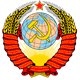 ВЕРХОВНЫЙ СОВЕТ СОЮЗА СОВЕТСКИХ СОЦИАЛИСТИЧЕСКИХ РЕСПУБЛИКУКАЗот 8 мая 2015 годаГероический подвиг советского народа на фронте и в тылу в годы Великой Отечественной войны бессмертен. Ташкент принял десятки эвакуированных заводов и вместе с ними десятки тысяч рабочих и членов их семей, население прифронтовых краев и областей. Дети войны, оставшиеся без родителей, нашли приют, любовь, защиту в узбекских семьях.  Большую помощь Ташкент оказал в восстановлении разрушенных городов. Это Киев и Одесса, Волгоград, Керчь, Севастополь, Минск.За особый вклад тружеников города Ташкент перед Родиной и в ознаменование 70-летия победы советского народа в период Великой Отечественной войне 1941- 1945 гг., присвоить городу Ташкент почетное звание «Город-Герой трудового фронта» с вручением ордена Ленина и медали «Золотая Звезда».Москва, Кремль.8 мая 2015 г.Председатель Совета Национальностей Верховного Совета СССРО. БекетовПредседатель Совета Союза Верховного Совета СССРЕ. Хрусталёва